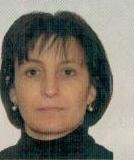 Анкета домработницыНаталья Сергеевна                       Возраст: 42 года.Гражданство- Молдова Образование: среднее – специальное (швея, закройщик).Cсемейное положение: замужем (сын 17, дочь 14 лет) 2014 -  2015г. Домработница п.Часцы. Домработница S дома 350 кв.2009-2012г. Горки-2 Домработница с проживанием S дома 1200 кв., бассейн, сауна, баня.Выгул двух собак: лабрадор.Обязанности: Поддержка чистоты и порядка в доме, полное ведение vip гардероба, стирка (ручная и автоматическая), уход за обувью, глажение белья, умение обращаться с бытовой техникой Уход за половыми покрытиями: мрамор, плитка, ламинат, дерево, стекло.  Приготовление пищи.